DOCUMENT DE RÉPONSE DU SOUMISSIONNAIRE 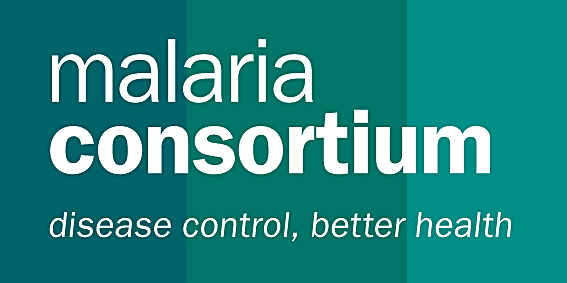 Veuillez donner des réponses à chaque question.  Des lignes supplémentaires peuvent être insérées pour toutes les questions en cas de besoin.  Section 1 -  Expérience  du Soumissionnaire Veuillez décrire l’expérience de la société dans la livraison des marchandises, la prestation des services ou l’exécution des travaux exigés. Cela doit inclure toute expérience démontrée de livraison passée, ou d’exécution de tout service à valeur ajoutée. Section 2  - Renseignements sur la société du soumissionnaire Renseignements généraux Veuillez donner les détails d’au moins 3 références que Malaria Consortium peut contacter (de préférence des ONG/ organisations humanitaires ayant des exigences comparables aux exigences de Malaria Consortium). La réponse donnée par les organisations ci-dessus sera considérée comme une référence. Si tout ou partie des renseignements fournis devait s’avérer fausse suite aux contrôles de référence, votre réponse à ce RFP sera disqualifiée.Veuillez donner les détails de vos trois plus grands clients, et indiquer à quelle hauteur ils ont contribué à votre chiffre d'affaires l’année dernière : Veuillez donner les détails de toutes les polices d’assurances appropriées contractées par la société. Celles-ci doivent inclure la couverture du perte ou vol d’argent pendent une livraison. Veuillez joindre une copie de toutes les assurances à votre offre. Mettez-vous les politiques suivantes en application dans votre société ? Si oui veuillez joindre une copie de chacune à votre offre. Décrivez comment vous respectez les exigences législatives et réglementaires Financier Sous-traiterez-vous des activités afin d’approvisionner Malaria Consortium? 		Oui       Non Si oui, donnez les détails sur les sous-traitants et les types d’opérations qu’ils auront à effectuer : Donnez les détails sur les endroits où sont localisés vos bureaux, ou des bureaux de vis sous-traitants dans le pays. Section 3 -  Déclaration du soumissionnaire : Nous, le soumissionnaire, déclarons par la présente que nous sommes en conformité avec: Les Modalités d'achat de Malaria ConsortiumLa Politique de protection de l'enfant de Malaria ConsortiumLa politique antifraude et anti-Corruption de Malaria Consortium La Politique Anti-Corruption de Malaria ConsortiumNote : Les modalités et  les politiques peuvent être trouvées  à la fin du document de RFP. Nom  de la société : Nom  de la société : Nom  de la société : Nom  de la société : Nom  de la société : Nom  de la société : Nom  de la société : Nombre d'années d’exercice dans le pays :  Nombre d'années d’exercice dans le pays :  Nombre d'années d’exercice dans le pays :  Nombre d'années d’exercice dans le pays :  Nombre d'années d’exercice dans le pays :  Nombre d'années d’exercice dans le pays :  Nombre d'années d’exercice dans le pays :  Nom  de la société (si différent) : Nom  de la société (si différent) : Nom  de la société (si différent) : Nom  de la société (si différent) : Nom  de la société (si différent) : Nom  de la société (si différent) : Nom  de la société (si différent) : Tous les autres noms commerciaux de la société: Tous les autres noms commerciaux de la société: Tous les autres noms commerciaux de la société: Tous les autres noms commerciaux de la société: Tous les autres noms commerciaux de la société: Tous les autres noms commerciaux de la société: Tous les autres noms commerciaux de la société: Nom du premier Contact : Nom du premier Contact : Nom du premier Contact : FonctionFonctionFonctionFonctionTéléphone : Téléphone : Téléphone : Fax : Fax : Fax : Fax : Email : Email : Email : Site Web :  Site Web :  Site Web :  Site Web :  Adresse Principale : Adresse Principale : Adresse Enregistrée : Adresse Enregistrée : Adresse Enregistrée : Adresse de Paiement : Adresse de Paiement : Numéro matricule de la société Date d'enregistrement : Date d'enregistrement : Numéro matricule de la TVA/Taxe : Chiffre d'affaires annuel : Chiffre d'affaires annuel : Noms des directeurs  de la société : Noms des directeurs  de la société : Noms des directeurs  de la société : Noms des directeurs  de la société : Noms des directeurs  de la société : Noms des directeurs  de la société : Noms des directeurs  de la société : Nom du siège:  Nom du siège:  Nom du siège:  Nom du siège:  Nom du siège:  Nom du siège:  Nom du siège:  Localisation du siège social: Localisation du siège social: Localisation du siège social: Localisation du siège social: Localisation du siège social: Localisation du siège social: Localisation du siège social: Rapport légal avec le siège social : Rapport légal avec le siège social : Rapport légal avec le siège social : Rapport légal avec le siège social : Rapport légal avec le siège social : Rapport légal avec le siège social : Rapport légal avec le siège social : Nom du client 1 Durée du contratValeur monétaire de contrat :Nom du Contact Numéro de téléphoneAdresse EmailSommaire des marchandises/ services assurés :  Sommaire des marchandises/ services assurés :  Sommaire des marchandises/ services assurés :  Sommaire des marchandises/ services assurés :  Sommaire des marchandises/ services assurés :  Sommaire des marchandises/ services assurés :  Nom du client 2Durée du contratValeur monétaire de contrat :Nom du Contact Numéro detéléphoneAdresse EmailSommaire des marchandises/ services assurés :  Sommaire des marchandises/ services assurés :  Sommaire des marchandises/ services assurés :  Sommaire des marchandises/ services assurés :  Sommaire des marchandises/ services assurés :  Sommaire des marchandises/ services assurés :  Nom du client 3Durée du contratValeur monétaire de contrat :Nom du Contact Numéro de téléphoneAdresse EmailSommaire des marchandises/ services assurés :  Sommaire des marchandises/ services assurés :  Sommaire des marchandises/ services assurés :  Sommaire des marchandises/ services assurés :  Sommaire des marchandises/ services assurés :  Sommaire des marchandises/ services assurés :  Organisations clientes % de contribution au chiffre d'affaires 1. 2. 3. Type assurance Brève description de ce que l'assurance couvreValeur de réclamation  maximumToutes restrictions applicables sur l'assurancePolitiquesOui/Non Faites ressortir la manière dont ces politiques sont incluses et appliquées  dans votre organisation Fraude et corruptionPolitique d’égalité et de diversitéPolitique EnvironnementalePolitique de Gestion de QualitéPolitique de Santé et de sécuritéSous-traitants AdresseOpérations  Localisation du bureau Services couverts par le bureau Nombre total d’employésPrésence depuis (année)1 2 3 4 5 6 7 8 9 10 Nous confirmons également que Malaria Consortium peut s’appuyer sur  les informations fournies dans ce document afin d’analyser notre offre,
Je (Nom), ________________________________, (Fonction) _______________________suis autorisé à représenter le soumissionnaire ci-dessus-détaillé et à entamer des négociations commerciales en son nom. La société.....................................................................................................................Date    ................................................................................ 